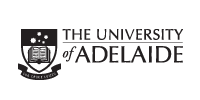 JS Davies Honours Scholarship 2022Research Project and Supervisor FormScholarship applications close 5pm, Friday 4 February 2022.** Please note only completed applications will be considered. Please ensure the supervisor has signed the Research Project and Supervisor form before attaching to your application.Personal DetailsPersonal DetailsFamily Name:Given Names:University of Adelaide Student ID Number :  University of Adelaide Student ID Number :  Please give a brief outline of why you wish to undertake an Honours research project at the University of AdelaidePlease give a brief outline of why you wish to undertake an Honours research project at the University of Adelaide....................................................................................................................................................................................................................................................................................................................................................................................................................................................................................................................................................................................................................................................................................................................................................................................................................................................................................................................................................................................................................................................................................................................................................................................................................................................................................................................................................................................................................................................................................................................................................................................................................................................................................................................................................................................................................................................................................................................................................................................................................................................................................................................................................................................................................................................................................................................................................................................................................................................................................................................................................................................................................................................................................................................................................................................................................................................................................................................................................................................................................................................................................................................................................................................................................................................................................................................................................................................................................................................................................................................................................................................................................................................................................................................................................................................................................................................................................................................................................................................................................................................`Project Details (to be completed by applicant after confirming project with Faculty/School)`Project Details (to be completed by applicant after confirming project with Faculty/School)School and/or Discipline coordinating your projectProject titleBrief description of project`Supervisor Details (to be completed University of Adelaide Supervisor)`Supervisor Details (to be completed University of Adelaide Supervisor)Date Student will commence research projectNOTE: Commencement date must be within the period from February to end of March 2022.Name(s) of Academic member(s) with whom you will be working.Name of Supervisor (please print)Position HeldSupervisor’s Signature and Date(electronic/digital signatures accepted)I hereby recommend this applicant for a JS Davies Honours Scholarship and confirm that this is a viable project for this applicant.		/	/	